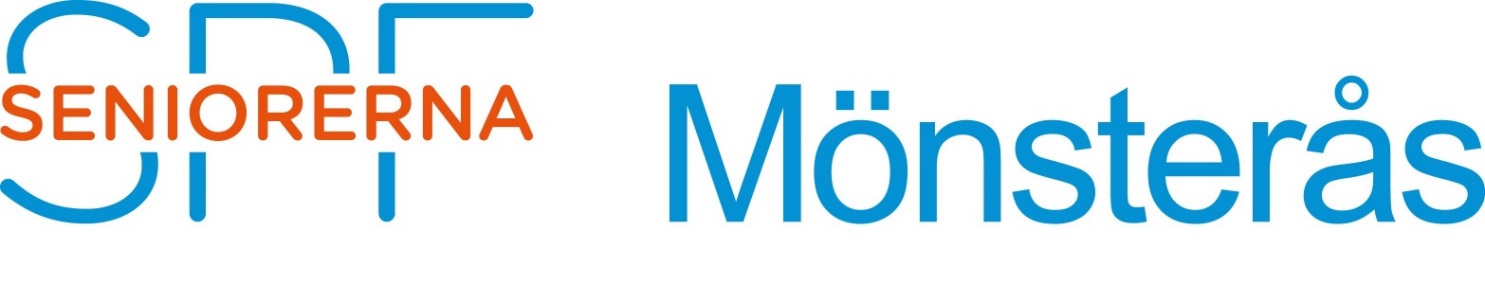 	Protokoll fört vid årsmöte med SPF Seniorerna i Mönsterås          	13 feb 2020§ 1    Efter parentation över de 23 medlemmar som avlidit sedan förra årsmötet 		hälsade föreningens ordförande Chatrine Pålsson Ahlgren 	välkommen och	förklarade årsmötet 	öppnat.§ 2	Till att leda årsmötet utsågs Birgitta Pettersson.§ 3   	Som sekreterare för mötet valdes Jan-Olof Colberger.§ 4  	Som rösträknare och till att jämte ordföranden justera protokollet utsågs Barbro       Bellhammar och Birgitta Jansson§5  	Det konstaterades att kallelsen till årsmötet utgått i behörig ordning.§6   	Den föreslagna föredragningslistan godkändes efter tillägg av punkten Styrelsen   informerar.§7   	Styrelsens årsberättelse för 2019 har funnits tillgänglig en tid och 	kommenterades av styrelseordföranden som var imponerad av mängdenoch kvalitèn på föreningens aktiviteter.Revisorn KG Lundgren berättade att kassörens bokföring var noggrann och   välskött och att föreningens ekonomi var god. 	Resultat- och balansräkning fastställdes.	Revisorernas berättelse lades till handlingarna.§8   	Styrelsen beviljades ansvarsfrihet för 2019.§9	Kostnadsersättningen till styrelse och revisorer samt köks-och lokalansvariga ska ska vara oförändrade. §10	Ersättning för resor utom kommunen fastställdes enligt normen för den skattefria	statliga ersättningen.§11	En motion om Känn Din Bygd hade inkommit, vilken remitterades till den som har hand om programmet.§12  	Från förbundet eller distriktet har inga förslag inkommit§ 13  	Styrelsens budgetförslag för 2020 fastställdes.§ 14  	Medlemsavgiften för 2021 oförändrad, dvs 240 kr § 15  	Antalet styrelseledamöter fastställdes till 10.§ 16  	Till ordförande för 2020 valdes enhälligt Chatrine Pålsson Ahlgren§ 17   Som styrelseledamöter kvarstår sedan tidigare val : Gunnilla Karlsson, Elsie    Hansson,Rickard Gränefält och Jerry OlssonOmval av Jan Englund, Gunnel Johansson Karl_Erik Söderberg och Rolf Rosell Nyval av Anita Sandström	)§18 	Som revisorer omvaldes KG Lundgren och Olle Ekström. Till suppleant omvaldes Rune Sellberg.§19  	Följande fem ombud valdes till årsstämman i Oskarshamn: Chatrine Pålsson   Ahlgren ,Gunnel Johansson , Jan Englund, Karl-Erik Söderberg, och Gunilla Karlsson.  	Suppleanter: Arne Johansson och Maj-Britt Thörnblad.§20  	Till företrädare för SPF Seniorerna Mönsterås 2020 i KPR (Kommunala      Pensionärsrådet) valdes som ordinarie Barbro Bellhammar och Lisbeth 	Mellborg. Ersättare: Hertha Sjöö och Karl-Erik Söderberg§21 	Till valberedningen för 2020 omvaldes Maj-Britt Thörnblad 	(sammankallande), Rune Lundgren och Gun	- Britt Andersson.§ 22	Styrelsen informerade att Vuxenskolan erbjudit en yogakurs med start 8 april omfattande sex onsdagar     om 1,5 timme och start 15.45. Pris 480 kr. Intresselista lägges ut.att Elisabet Wall skaffar högläsare för grupp om intresse finns.  att Radio Kalmar inbjuder till föreläsning 4 mars i Oskarshamn om Radiosporten att SPF Borgholm inbjuder till dans 23 mars kl 15. att inte glömma köpa biljetter till vår egen revy ”På Tapeten”Den nya styrelsen presenterade sig.Blomstercheckar till följande: Katarina Eklund,Lilian Lindgren, Gun Nilsson och Ulf Lövmo samt till medlemmarna i sociala kommitten: Solveig Slattegård, Margareta Ingvarsson, Barbro Bellhammar, Cristina Cedergren. Lisbeth Mellborg och Hjördis Johansson§23   Birgitta Pettersson avslutade mötet och tackade för visat intresse.Vid protokollet: ...................................................................		Jan-Olof Colberger	mötessekr.Justeras: ........................................................  	   Birgitta Pettersson  mötesordf. ................................................................ 	................................................................	Barbro Bellhammar				Birgitta Jansson Efter körsång och god förtäring tackades de som varit med och skapat en så god stämning på årsmötet.Blommor fick Birgitta Pettersson och Jan-Olof Colberger, som tjänstgjort vid årsmötet 